致理科技大學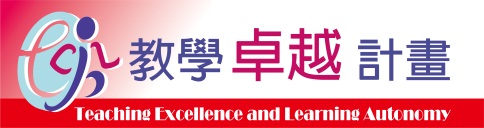 106年度獎勵科技大學及技術學院教學卓越計畫簽  到  表會議/活動/課程/講座名稱： 會議/活動地點：會議/活動日期：民國     年  月   日下午   時   分至   時   分致理科技大學104-105年度獎勵科技大學及技術學院教學卓越計畫簽  到  表會議/活動/課程/講座名稱： 會議/活動地點：會議/活動日期：民國105年  月   日下午   時   分至   時   分序號班級學號姓名簽到序號系所別學號姓名簽到序號班級學號姓名簽到序號系所別學號姓名簽到